ФОП може безоплатно отримати довідку про наявність/відсутність заборгованості зі сплати єдиного внеску в контролюючих органах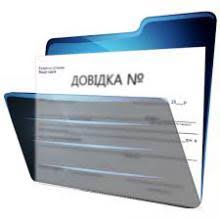 В п. 1 частини 1 ст. 6 Закону України від 8 липня 2010 року № 2464-VI «Про збір та облік єдиного внеску на загальнообов’язкове державне соціальне страхування» зі змінами та доповненнями (далі – Закон № 2464) платник єдиного внеску на загальнообов’язкове державне соціальне страхування (далі – єдиний внесок) має право безоплатно отримувати від контролюючих органів та ПФ в межах їх компетенції інформацію, необхідну для виконання обов’язків, які має виконувати платник згідно з Законом № 2464, а також для підтвердження надходження до ПФ сплачених платником сум єдиного внеску. Платник може звернутися до контролюючого органу за основним місцем обліку з заявою щодо отримання довідки про відсутність заборгованості зі сплати єдиного внеску.ПФ відповідно до покладених на нього завдань формує та веде реєстр застрахованих осіб Державного реєстру, здійснює заходи щодо надання інформації з Держреєстру відповідно до п. 1 частини 1 ст. 12 прим. 1 Закону № 2464. На кожну застраховану особу заводиться персональна облікова картка (ч. 3 ст. 20 Закону № 2464). При цьому, пунктом 4 частини 1 ст. 14 прим. 1 Закону № 2464 визначено, що ПФ та його територіальні органи зобов’язані надавати безоплатно на вимогу застрахованих осіб інформацію, що міститься на їх персональних облікових картках у реєстрі застрахованих осіб Державного реєстру.Отже, ФОП може безоплатно отримати довідку про наявність/відсутність заборгованості зі сплати єдиного внеску в контролюючих органах, а в органах ПФ – довідку про інформацію, що міститься у її персональній обліковій картці в реєстрі застрахованих осіб Держреєстру. Довідка видається безоплатно на підставі поданої заяви платника.